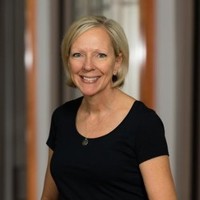 Laura Bellis is a Senior Relationship Manager at LaSalle Network, a recruiting, staffing, and culture company based in Chicago.  Laura has over 20 years of progressive experience in human capital consulting, human resources, transition management, and diversity initiatives. Prior to joining LaSalle Laura worked for the University of Notre Dame as a Graduate Business Career Coach where she helped hundreds of graduate students and executives transition to new careers.  Laura has also worked as a Change Management consultant for Booz Allen Hamilton in Washington D.C., Director of Human Resources for Arthur Andersen Chesapeake practice, and for Accenture as a Consultant on the Business Process Outsourcing team. Currently at LaSalle Network Laura cultivates and manages relationships with human resource professional and clients of the company.  Laura holds a B.A. degree in Organizational Change from Elmhurst College, and a M.B.A. with a concentration in Human Resources from Dominican University. Laura services on the Board of Chicago SHRM and HRA Oak Brook, as well as volunteered for MBA JumpStart, a targeted pre-matriculation forum through which consulting and financial services firms can identify, educate and recruit diverse talent at top MBA programs. With a passion for improv Laura has trained and performed with the Second City Improvisation team at Donny’s Skybox in Chicago.